Мы встречаем Новый год!!Разновозрастная  группа раннего возраста   МОУ «Сумпосадская СОШ»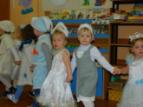 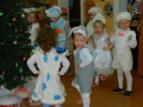 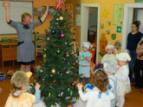 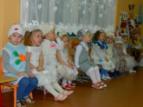 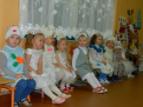 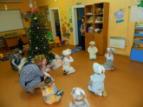 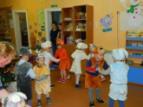 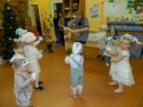 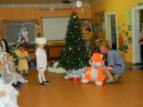 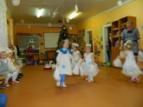 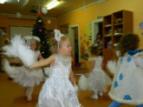 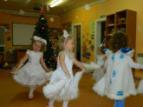 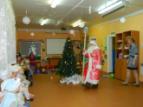 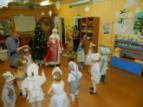 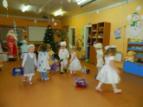 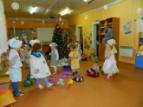 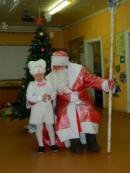 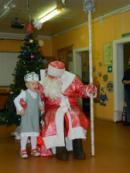 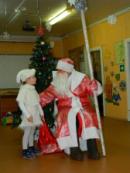 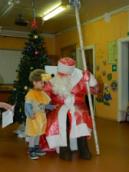 Разновозрастная группа дошкольного возраста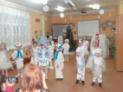 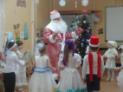 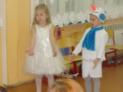 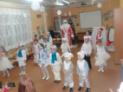 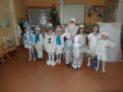 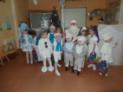 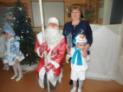 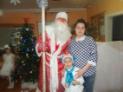 Родительское собрание в 8 классе,классный руководитель Кузнецова Людмила Георгиевна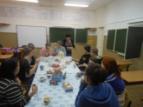 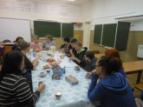 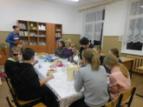 Кафе «Новогодние посиделки» у первоклассников 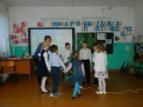 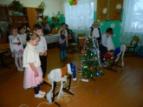 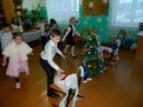 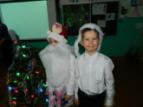 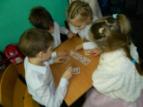 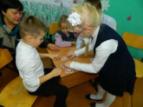 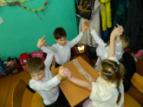 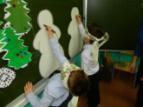 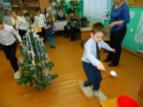 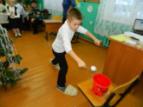 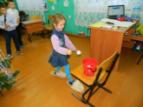 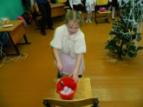 Новогоднее представление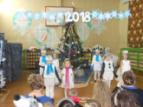 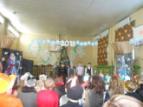 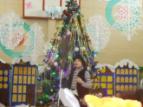 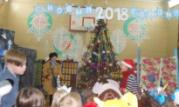 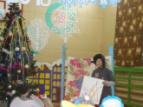 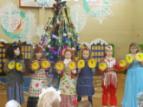 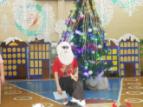 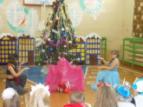 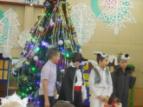 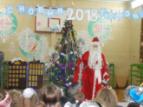 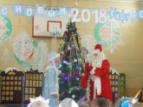 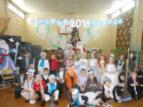 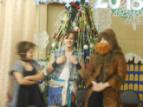 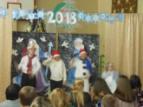 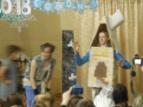 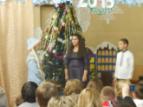 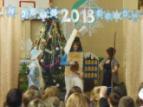 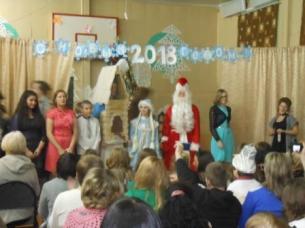 